Comunicado de ImprensaMarca desafia os consumidores a partilharem o seu estilo de vida ativo Vitalis+: Nova campanha incentiva mais movimento nas rotinas em casa Estar em casa, nos dias de hoje, significa também “+Tempo”, “+União”, “+Criatividade” ou “+Atividade” nas rotinas diárias, sejam individuais ou familiares, e é precisamente o que Vitalis+ mostra na nova campanha digital, que inicia hoje nas suas redes sociais. A marca “Junta + ao movimento” e desafia os consumidores a partilharem também os seus próprios vídeos, para que mostrem como se mantêm ativos durante este período. É através de situações reais do dia-a-dia, que a marca reforça #MovimentoVitalis, conceito global que é transversal a toda a sua atuação e visa contribuir para a adoção de estilos ativos e saudáveis.Seja através da prática de exercício físico, da arrumação da casa, de aprender a cozinhar uma receita nova ou de brincadeiras com os filhos, a proposta de Vitalis+ é que os atuais hábitos e momentos mais ativos do dia-a-dia, sejam registados em pequenos vídeos e partilhados com a marca através do Instagram e Facebook da marca. Os vídeos mais originais, vão fazer parte do próximo filme de Vitalis+.Para Maria Estarreja, diretora de Patrocínios, Águas, Sidras e Outras Categorias do Super Bock Group, o objetivo da marca é claro. “Com esta campanha pretendemos desafiar os consumidores a manterem um estilo de vida ativo, mesmo estando em casa, e a partilharem essa sua energia, tão importante nos dias de hoje. É nas nossas redes sociais que vamos incentivar a partilha destes momentos diários que permitem dar mais movimento ao dia-a-dia, mesmo estando em casa. Vitalis + é, de facto, uma marca dinâmica, muito presente no dia-a-dia dos consumidores, independentemente da situação. No âmbito do #MovimentoVitalis criámos o conceito “Junta + ao Movimento” e desenvolvemos esta campanha, que é também um desafio, e que pode ser vista a partir de hoje.”Com 0% de açúcares adicionados, Vitalis + é uma gama composta por 2 variedades: Vitalis+ com sumo de limão e Magnésio, que combina a pureza da água mineral natural Vitalis com o refrescante sabor a limão. Para além da frescura que o sumo de limão tem ainda fonte de magnésio, que contribui para a redução do cansaço e da fadiga; e Vitalis+ com sumo de Frutos Vermelhos e Vitamina B1, que junta a água mineral natural Vitalis com o saboroso sumo de Frutos Vermelhos. Tem ainda na sua composição a Vitamina B1, que contribui para o normal metabolismo produtor de energia.Integrada no portefólio do Super Bock Group, a gama Vitalis+ constitui uma opção saudável para acompanhar as refeições, para refrescar e hidratar durante o dia. Pelos benefícios que apresenta, é recomendada pela Nova Medical School. Lisboa, 30 de abril de 2020Informações adicionais: INÊS RODRIGUES :: ISABEL CARRIÇO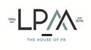 Tel. 218 508 110 :: Tlm. 935 880 024 :: 965 232 496INESRODRIGUES@LPMCOM.PT:: ISABELCARRICO@LPMCOM.PTEd. Lisboa Oriente, Av. Infante D. Henrique, 333 H, esc.49, 1800-282 Lisboa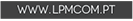 